We are ready......Vegetarian bolognaise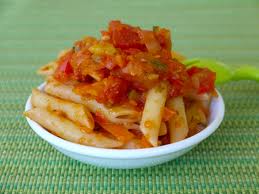 Ingredients – Serves 5Onion, peeled 			60g (1 small)Fresh red and green peppers	80g (½ medium)Olive oil 			1 tablespoonCanned tomatoes, chopped	200g (1 x 200g can)Basil, fresh 			1 teaspoonSoya mince 			200gMushrooms 			60gWater 				100mlMethod1. 	Preheat the oven to 200ºC /400ºF/gas mark 6.2. 	Chop the onions and peppers. Place on a large baking tray, drizzle with half the olive oil and roast in the oven for 20 minutes.3. 	Remove the vegetables from oven, cover and leave to cool. Once the vegetables are cool, mix with the canned tomatoes and basil and blend until smooth.4. 	Meanwhile heat the remaining olive oil in a pan, add the soya mince and cook until brown.5. 	Wash and dice the mushrooms then add these along with the blended vegetables and water to the mince. Simmer for 10 minutes before serving.